НАКАЗПО ГАННІВСЬКІЙ ЗАГАЛЬНООСВІТНІЙ ШКОЛІ І-ІІІ СТУПЕНІВПЕТРІВСЬКОЇ РАЙОННОЇ РАДИ КІРОВОГРАДСЬКОЇ ОБЛАСТІвід 28 лютого 2019 року                                                                                               № 51с. ГаннівкаПро участь в змаганняхіз волейболу серед працівників На виконання наказу начальника відділу освіти райдержадміністрації від 20 лютого 2019 року № 35 «Про проведення змагань із волейболу серед працівників закладів і установ освіти району»НАКАЗУЮ:Заступнику директора з навчально-виховної роботи Ганнівської загальноосвітньої школи І-ІІІ ступенів ЩУРИК О.О., заступнику завідувача з навчально-виховної роботи Володимирівської загальноосвітньої школи І-ІІ ступенів, філії Ганнівської загальноосвітньої школи І-ІІІ ступенів ПОГОРЄЛІЙ Т.М., заступнику завідувача з навчально-виховної роботи Іскрівської загальноосвітньої школи І-ІІІ ступенів, філії Ганнівської загальноосвітньої школи І-ІІІ ступенів БОНДАРЄВІЙ Н.П. забезпечити участь команд у змаганнях із волейболу 26 березня 2019 року на базі спортивного комплексу комунального закладу «Петрівське навчально-виховне об’єднання «загальноосвітня школа І-ІІІ ступенів – гімназія» згідно з Умовами (додаток).2. Контроль за виконанням даного наказу покласти на заступника директора з навчально-виховної роботи Ганнівської загальноосвітньої школи І-ІІІ ступенів ГРИШАЄВУ О.В., завідувача Володимирівської загальноосвітньої школи І-ІІ ступенів, філії Ганнівської загальноосвітньої школи І-ІІІ ступенів МІЩЕНКО М. І., на завідувача Іскрівської загальноосвітньої школи І-ІІІ ступенів, філії Ганнівської загальноосвітньої школи І-ІІІ ступенів ЯНИШИНА В.М. Директор школи                                                                                          О.КанівецьЗ наказом ознайомлені:                                                                          О.ЩурикО.ГришаєваВ.ЯнишинМ.МіщенкоН.БондарєваТ.ПогорєлаДодаток до наказу директора школивід 28.02.2019 року № 51Умови проведення змагань із волейболу серед працівників закладів і установ освіти районуМета та завдання	Відкриті змагання із волейболу серед працівників закладів і установ освіти району проводиться з метою:упровадження фізичної культури у повсякденне життя, популяризації здорового способу життя, активізації фізкультурно-оздоровчої та спортивно-масової роботи серед працівників закладів і установ освіти району.  Керівництво проведення змаганьЗагальне керівництво організацією та проведенням змагань із волейболу здійснює відділ освіти райдержадміністрації та райком профспілки працівників освіти і науки України.Безпосереднє проведення змагань покладається на суддівську колегію, затверджену наказом відділу освіти райдержадміністрації.Учасники змаганьДо участі у змаганнях із волейболу допускаються збірні волейбольні команди працівників закладів і установ освіти району. Склад команди: до 7 осіб. Система проведення буде вирішена суддівською колегією залежно від кількості заявлених команд. НагородженняКоманди, які посіли І, ІІ і ІІІ місця у змаганнях нагороджується цінними подарунками та спільними грамотами відділу освіти райдержадміністрації та райкому профспілки працівників освіти і науки України. Команди які не посіли призові місця нагороджується спільними дипломами відділу освіти райдержадміністрації та райкому профспілки працівників освіти і науки України.Термін та умови подання заявокЗаявки на участь у змаганнях із волейболу серед працівників закладів і установ освіти району подаються до 15 березня 2019 року.Складсуддівської  колегії та секретаріату змагань із волейболу серед педагогічних працівників загальноосвітніх навчальних закладів району Суддівська колегіяПалян Володимир Маружанович	- вчитель фізичної культури комунального закладу «Петрівське навчально-виховне об’єднання «загальноосвітня школа І-ІІІ ступенів-гімназія», голова колегії; Чудний Олег Васильович		- учитель фізики Петрівської загальноосвітньої школи І-ІІІ ступенів, член колегії;Янишин Валерій Миколайович		- учитель  фізичної культури Іскрівської загальноосвітньої школи І-Ш ступенів, філії Ганнівської загальноосвітньої школи І-ІІІ ступенів, член колегії.Секретаріат Чорнопольський Сергій Валентинович	- учитель фізичної культури  Петрівської загальноосвітньої школи І-Ш ступенів;Кононенко Володимир Миколайович      	- вчитель фізичної культури Луганської загальноосвітньої школи І-ІІІ ступенів.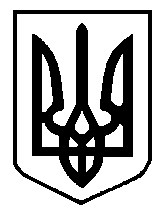 